    Schools Presentation Script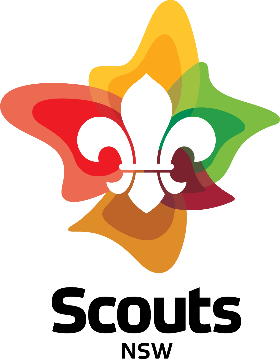 Planning to do a presentation at your local school to promote your Scout Group and encourage new youth members? Here is a sample script to help you plan and run the event and cover all the key details about joining Scouts. Anything highlighted in yellow is where you slot in your Group information. Anything in Red is where you can get some of your Scouts to help you with the presentation. If possible they should wear their Scout scarf. Bring props to help with the presentation. Good morning school, teachers, parentsMy name is Noah and this is Sally and we would like to tell you a few things about Scouts. We are leaders at XXX Scout Group – based close to here at XXX Scout Hall. Scouts is a worldwide organisation that gives children and young people a chance to practice things they have learnt here at school, to experience life in the outdoors & to join a small group of buddies on hikes, camps, games and adventurous activities. Large photos of Scouts in action held up by students/cubs/scouts on either side of the assembly.   Scouts was started over 100 years ago in England and now has over 40 million members in 170 countries around the world. [Use next section if doing presentation in lead up to 1 August each year] *Today/1 August is called World Scout Day or Scout Scarf Up day and is celebrated in all those countriesWe have a common world badge[hold up badge or picture of badge – see end of presentation ]So, who here is a Scout? Who knows a Scout? Who was a scout in the past – maybe some of the teachers? Please come out the front & give me a hand.  Shake hands. Short interview, how long in scouts, been camping, hike etc Scouts are boys and girls whereas Guides are girls only. So girls are very welcome in Scouts. Were your parents in Scouts?   Ask them tonight. Scout groups can have different units depending on your age: (Show a shirt from each section)Joeys           5-8  Cubs           8-11      Scouts        11-14 Venturers   14-18Rovers       18-25  Students hold up photos/posters for Joeys & for cubs & for scouts. Give them to the different age groups to hold.What do we do in joeys/cubs/scouts/guides each night?   There is a nightly program made up with YOUR help and the leaders. We meet once a week after school but not in the school holidays. Here’s what we got up to last term:Get someone to read out the activities on term programs or from a list.   Our next open night where you could come along and see how much fun Scouts can be is XXX day at XXX time at our hall which isn’t close by at XXXChoose a night at least a week awayYou could come by yourself or find a buddy to come with.That night we will start with a game to burn off some energy, learn some skills, play another game, plan an activity, maybe cook supper and prepare for a camp.  We have thousands of games and activities both at the hall and in the bush.Some nights/weekends we will go bushwalking, canoeing, swimming, bike riding, skiing, flying.  Our policy is for you to be involved in the planning so that you do the most exciting & adventurous activities Before we know it, the night is over and it’s time to go home.  So let’s learn the Scout salute – 3 fingers and touch your forehead  & the Scout handshake -  left hand    Try it with a mate beside you now, or try with your teacher later.Your teacher will have a brochure for you at the end of the day to take home and tell your parents more about Scouts. So, who has a short story about hikes or camps with Scouts or your family ?Get a student/scout/leader/presenter to tell a story about a camp, night at hall, hike, trip away, family camp. etc Did he get lost, make mistakes, burn the dinner, meet a snake, kangaroo ?  all part of learning.Invitation [repeating details is important]    Our Open Night is on XXX  and there will be a notice in the school newsletter & in the handout. If you cannot make it on the Open Night then you are welcome to come any other night and try it out for some weeks. * Or next term or next year.Any questions?  Make sure you get a few organised in advance So finally, I would like to make our Principal [and/or Deputy Head] and the school captains honorary Scouts and welcome them to the Worldwide Scouting family.“Welcome to our Scout Group and World Scouts” Put the scarves on the Head, Deputy Head, School Captains and shake with left hand.   Get their names from the office beforehand.Thank you all for your attention and being such a great audience.  I will be around at lunchtime if you have questions.       Run some videos or pictures in a classroom or hallWorld Scout badge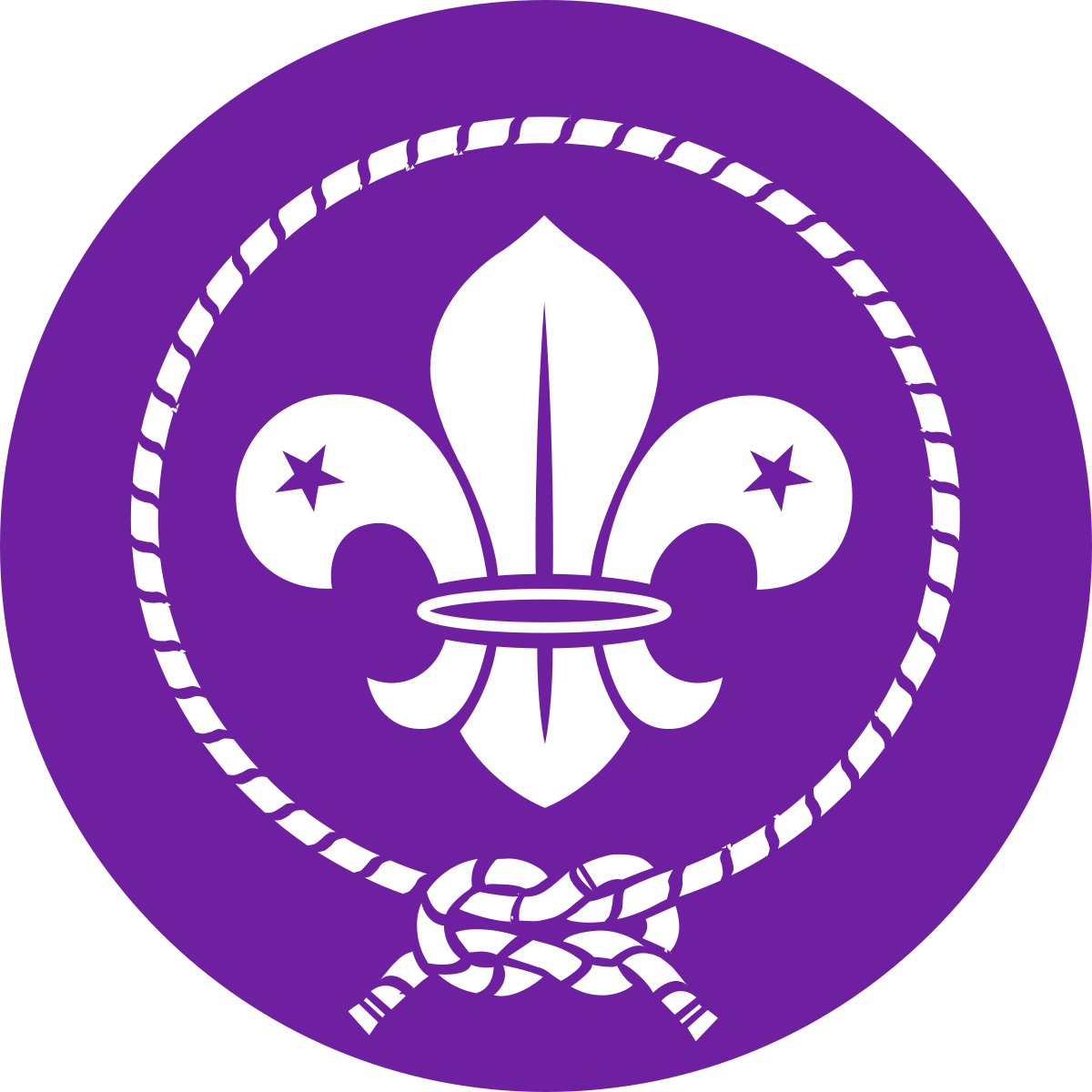 